KEMIJA				1. letnik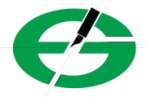 		Točke: ______/33, % ______								Ocena:			Ime in priimek:100-90% = 589-78% = 477-63% = 3 62-50% = 2(___/1) Element Indij spada v ______ skupino in ______ periodo.(___/3) Napišite pravilno kemijsko ime naslednjih spojin po grških števnikih:	a) CaCl2	b) Rb3PO4	c) FeSO4 . 7 H2O(___/3) Napišite pravilno kemijsko ime naslednjih spojin po Stocku:	a) Li2SO4	b) CBr4	c) Al(OH)3(___/3) Zapišite pravilno kemijsko formulo naslednjih spojin:	a) barijev sulfid	b) kalcijev hidrogenkarbonat	c) železov(III) klorid heksahidrat(___/2) Napišite ime laboratorijske opreme in opišite, zakaj se uporablja.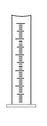 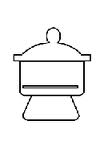 (___/2) Skicirajte kovinski obroč in trinožnik in povejte, za kaj se uporabljata.(___/2) Kateri osnovni varnostni ukrepi (zaščita), za katero moramo poskrbeti v laboratoriju?(___/1) Kaj opisujejo S stavki?(___/1) Poimenuj znak.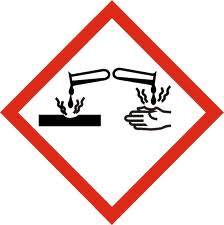 (___/1) Kaj pomeni simbolE?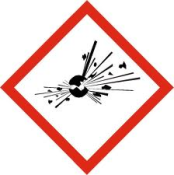 (___/2) Na nov in star način označevanja nevarnih snovi narišite znak za vnetljivo.(___/1) Definirajte, kaj so čiste snovi.(___/1) Kaj so homogene zmesi?(___/2) Opišite, v katerem primeru je zmes sladkorja in vode heterogena in katerem homogena zmes.(___/2) Naštejte vsaj štiri fizikalne lastnosti snovi.(___/1) Opišite metodo ločevanja z destilacijo.(___/1,5) Kako bi ločil zmesi, ki jih sestavljajo:pesek in voda:lesno žaganje in voda:svinčeva ruda galenit in železova ruda hematit:(___/2) Naredimo zmes čajne žličke cedevite in vode. Masa cedevite je 1,05 g, masni odstotek cedevite znaša 1,50%. Kolikšna je masa vode?(___/1,5) Izračunajte masni odstotek natrija v natrijevem sulfidu.